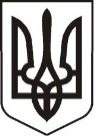 У К Р А Ї Н АЛ У Г А Н С Ь К А    О Б Л А С Т ЬП О П А С Н Я Н С Ь К А    М І С Ь К А    Р А Д А Ш О С Т О Г О   С К Л И К А Н Н ЯРОЗПОРЯДЖЕННЯміського  голови     «07» жовтня 2020 р.	                    м. Попасна                                   №  02-02/227                  Про придбання з нагодиДня працівників освіти та                                                                                             Міжнародного дня людей похилого віку         У зв’язку з святкуванням Дня працівників освіти та Міжнародного дня людей похилого віку, згідно з міською цільовою програмою «Інші заходи в галузі культури і мистецтва» на 2020 рік, затвердженої рішенням сесії міської ради  від 23.12.2019 № 111/5 та керуючись п.20 ч.4 ст.42 Закону України «Про місцеве самоврядування в Україні»:1.   Придбати електричні чайники для вручення кращим освітянам та продуктові набори і корзини квітів для вручення активам ветеранських організацій міста.2.   Витрати  на придбання товару здійснити за рахунок коштів виконкому міської ради на міську цільову програму «Інші заходи в галузі культури і мистецтва» на 2020 рік. Кошторис витрат  затвердити (додається). 3.  Контроль за виконанням даного розпорядження покласти на  начальника організаційного відділу виконкому міської ради Висоцьку Н.О. та начальника Фінансово-господарського відділу виконкому міської ради Омельченко Я.С.         Міський голова                                                                        Юрій ОНИЩЕНКОВисоцька, 2 05 65Додаток  до розпорядження міського голови від 07.10.2020 № 02-02/227К О Ш ТО Р И Свитрат на  придбання 1. Продуктовий набір (у т.ч. паштет печінковий, вода питна 1,5 л, тушонка куряча, бички в томаті, молоко згущене 250 г) – 30шт.*144,50грн. =4335,00 грн.2. Чайник електричний Maestro kitchen MR045 – 10 шт.*440,00 грн.=4400,00грн. 3. Корзини квітів – 4шт.*250,00 грн.=1000,00 грн.            ВСЬОГО:   9735,00 грн.  (дев’ять тисяч  сімсот тридцять п’ять грн. 00 коп.) Керуючий справами                                                                          Любов КулікНачальник фінансово-господарського відділу  -                                                                     головний бухгалтер                                                                          Яна  Омельченко